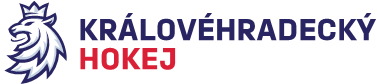 Zápis č. 6/2018-2019Ze zasedání STK – dne 26. 10. 2018 v Hradci KrálovéPřítomni:  J. Šťavík, L. Balášová, V. Votroubek, P. Luštinec1. 	STK bere na vědomí návrhy dresů klubu BK Nová Paka. Dle navržených barev lze dresy považovat za tmavé. STK doporučuje klubu BK Nová Paka provedení druhé sady (světlé) v tradiční bílé barvě v kombinaci se zvolenou jinou barvou či barvami. 2.	STK žádá klub HC Trutnov B, aby zaslal kopie zápisů o utkání (přední stranu) HC Trutnov (A) ze soutěže II. ligy. STK provede kontrolu startu hráčů A týmu, kteří nastupují za HC Trutnov B v KLS – dle RS, čl. 24, odst. k).3.	Na základě rozhodnutí Komise mládeže ČSLH byl stanoven volný víkendový termín v žákovských soutěží LSŽ a LMŽ, a to 17. 11. 2018 – 18. 11. 2018. Při kontrole v systému HoSys bylo zjištěno, že Královéhradecký kraj má v tomto termínu rozlosované 11. kolo LSŽ „B“ a LMŽ „D“. Z tohoto důvodu STK navrhuje utkání sehrát v jiném termínu, a to v některou neděli 11.11.2018, 25.11.2018 nebo 2.12.2018. V případě, že klub nebude mít možnost sehrát utkání v uvedených náhradních termínech, sdělí tuto skutečnost STK včetně zdůvodnění, proč není možné již sehrát utkání v jiném termínu.4.	STK potvrdila rozlosování RLJ – sk. R (o postup) a rozlosování RLD – sk. X (o umístění). Královéhradecký KVV byl pověřen řízením jmenovaných skupin.5.	Zvolení hrací plochy pro soutěž KLP 2009 – tzv. Pouzar nebo tzv. Karlovy Vary. 		Nové Město	na půl hřiště (mantinel na červené čáře), střídat se bude ze střídaček – 				„Pouzar“	Vrchlabí		hrací plocha „Pouzar“ – mantinely na červené čáře6. Změny oproti RS, hlášení času začátku utkání a oboustranně potvrzené dohody bere STK na vědomí dle systému HoSys. Ve 2 části soutěže RLJ a RLD došlo k četným změnám termínu utkání. STK veškeré předehrávky bere na vědomí a potvrzuje v systému Hosys. V tabulce odsouhlasené změny po stanoveném termínu utkání.7.	 Schválená utkání:KLS	0013, 0017, 0021 – 0023, 0025, 0028		RLJ  	1522, 1526 - 1530RLD  	3519, 3520LŽ A+C	6006/8006, 6011/8011, 6025/7025 – 6028/7028		chybí: 6008/8008, 6018/8018, 8020, 6023/8023LŽ B+D	5019/7019 , 5020, 5021/7021, 5219, 5220, 5221/7221								chybí 5018/7018, 5217/7217Mini 2010	9409a-c – 9413a – c			chybí: 9404a-c, 9406a-c, 9408a-c, 9414a-cZapsala: Lucie BalášováOvěřil: Jindřich Šťavík Č.utkáníHOKTermínČasZSPoznámka1993Česká Tř. - Pardubice21.12.1820:00ČTSTK souhlasí4772Nové Město – Litomyšl29.12.1816:30NMSTK souhlasí4790Česká Tř. – Litomyšl25.11.1810:15ČTSTK souhlasí4810Česká Tř. – S,, kuteč6.1.1910:15ČTSTK souhlasí4832Česká Tř. – Polička24.2.1810:15ČTSTK souhlasí7020Jičín – Dvůr Králové19.11.1817:15JNSTK souhlasí9416Turnaj Nová Paka3.11.1810:15NPPosun času9419Turnaj Trutnovodloženo9422-9428Oprava termínu turnajů17.11.18v RS uvedeno 10.11.